nName: _____________________________________________Company: __________________________________________Please prepare an inventory of one or two pump systems in your facility you wish to analyze and obtain the following data for each one of them.Hours/year of operationCost of electricity, $/kWhPump typePump operating speed, RPMDrive type (Direct, Std V-belt, Notched V-belt, Synchronous belt, VFD)Fluid pumpedFluid Temperature, FFluid specific gravityFluid kinematic viscosity, cStNumber of pump stagesMotor horsepower ratingMotor rated RPMMotor efficiency class (Standard, Energy Efficient, Premium Efficiency)Motor rated voltageMotor full load ampsMeasured flow rate, GPMMeasured pump head, FeetMeasured motor power (kW with Power Meter or Volts & Current with clamp on meter)Why do you think this pumping system has energy reduction potential?List your questions about pumping systems in your facilities.Go the Extra Mile: If you have time work through some of the following!Answers are on the Next Page.A pump operates under the following conditions: flow is 500 gpm; suction pressure is 22.9 psig; discharge pressure is 127.4 psig; suction gauge elevation is 4 feet off the floor; discharge gauge elevation is 8 feet off of the floor; suction piping is 6 inch diameter; discharge piping is 5 inch diameter; the suction side loss coefficients total 1.75; the discharge side loss coefficients total 2.5; the fluid is corn oil with a specific gravity of 0.924. Calculate the pump head.Calculate the static head for the system below. Standard water is being pumped.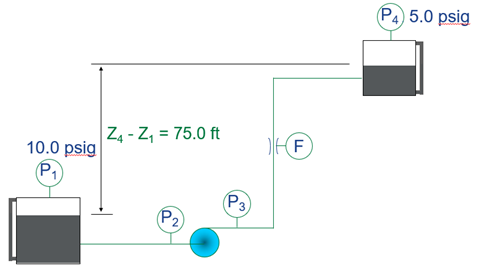 Calculate the pump head for the figure below. The flow rate is 5000 gpm of standard water.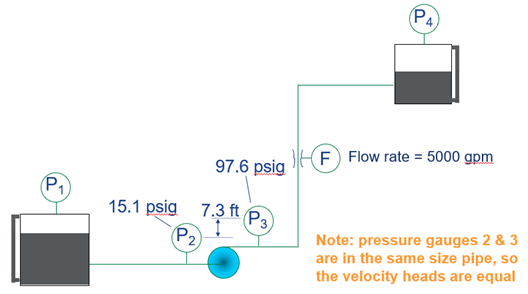 Using the static head from Problem 2 and the pump head and flow from Problem 3, calculate the system curve this piping system. The equation should be of the form: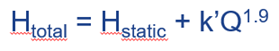 A plant has a VFD installed on a fully loaded 100 hp pump. The operators continue to run the pump at 60 Hz and the automatic control system is not connected to the VFD. The VFD efficiency is estimated to be 97%. How much has the operating cost for the pump increased per year if the VFD is operated at 60 Hz continuously? The average net cost of electricity is $0.08/kWh and the electric motor efficiency is 95%.A chilled water closed loop piping system has a 200-ton chiller with the evaporator flow at 480 gpm of water at 42 F. This piping loop has a straight pipe length of 3500 feet, 2-gate valves (wide open), 10-std 90-degree elbows, 1-check valve, and 1-strainer (K = 2.0). The chiller evaporator has a 20-foot head loss and each of the 5 chilled water coils has a 12-foot head loss, all supplied by the chilled water circulating pump. Determine the following:The size of the pipe is needed for the 480 gpm flow. (See slide 47)The total head loss for the system assuming schedule 40 black steel pipe.Go to the following link and select a chilled water pump for this system. ESP Systemwize (esp-systemwize.com)AnswersSuction pipe diameter = (Pi x (6/12)2)/4 = 0.19635 ft2Discharge pipe diameter = (Pi x (5/12)2/4 = 0.13636 ft2Suction flow velocity = (500 gal/min)/(7.4805 gal/ft3 x 60 s/min x 0.19635 ft2) = 5.6736 ft/sSuction pipe velocity head = (5.6736 ft/s)2/(2 x 32.174 ft/s2) = 0.50024 ftDischarge flow velocity = (500 gal/min)/(7.4805 gal/ft3 x 60 s/min x 0.13635 ft2) = 8.1700 ft/sDischarge pipe velocity head = (8.1700 ft/s)2/(2 x 32.174 ft/s2) = 1.03731 ftPump elevation head = (8 ft – 4 ft) = 4 feetPump pressure head = (127.4 – 22.9) x 2.31 / 0.924 = 261.25 feetDifferential velocity head = 1.03731 – 0.50024 = 0.53707 feetSuction line losses = 1.75 x 0.50024 ft = 0.8754 feetDischarge line losses = 2.50 x 1.03731 ft = 2.5933 feetTotal Pump Head = 269.26 feet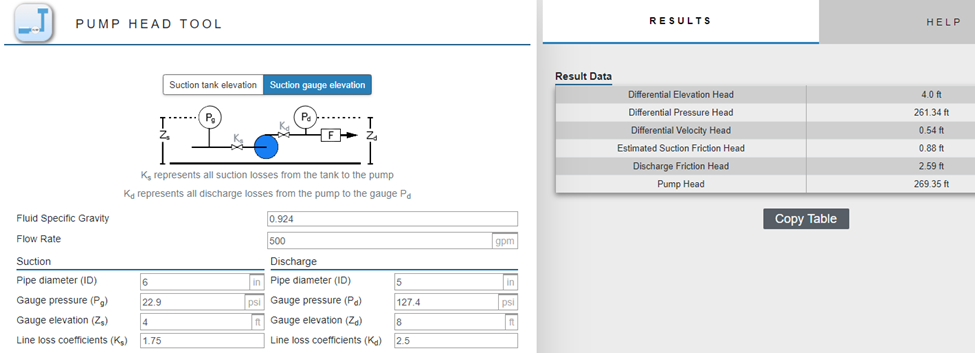 Static Head = 75.0 + 2.31 x (5.0 – 10.0) = 63.45 feet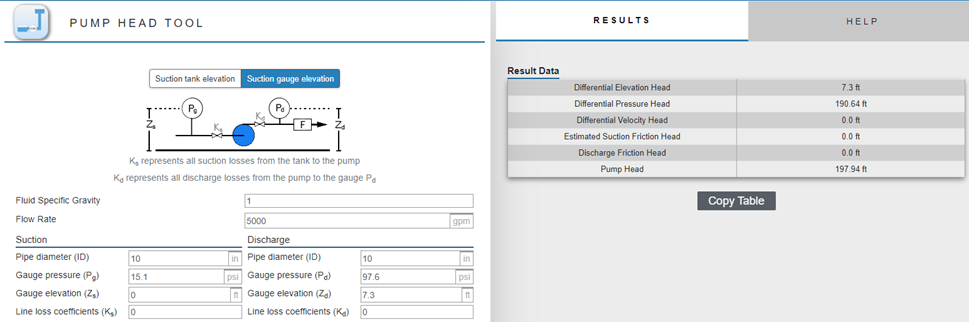 Pump Head = 197.94 feetStatic Head = 63.45; k’ = (197.94 – 63.45)/50001.9 = 0.0000126System Curve Equation = 63.45 + 0.0000126 x Q1.9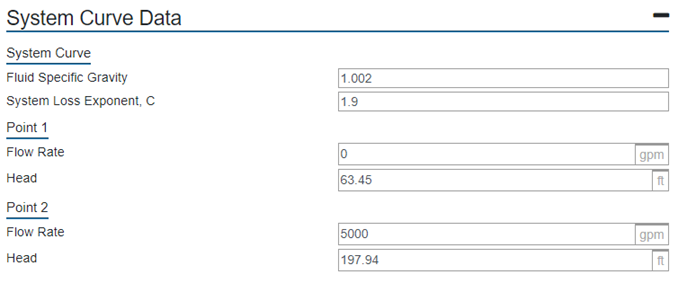 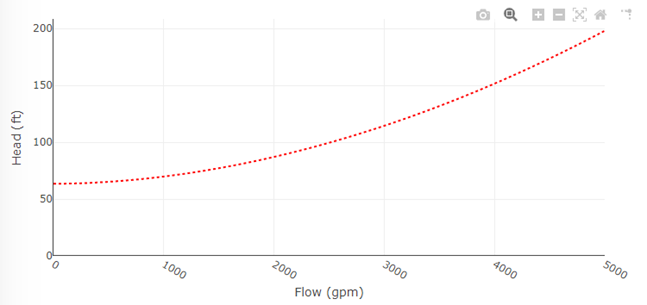 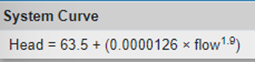 Answer: kW with VFD = (100 hp x 0.746 kW/hp)/(0.95 x 0.97) = 80.95 kWkW without VFD = (100 hp x 0.746 kW/hp)/0.95 = 78.53 kWExtra Annual Cost for VFD Losses = (80.95 – 78.53) x 8760 hr/yr x $0.08/kWh = $1,696/yr6” diameter pipe from slide 47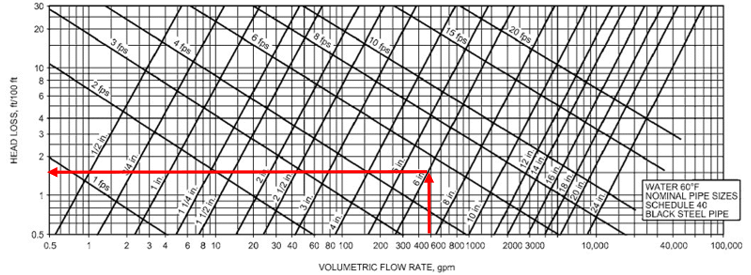 Pump Head: Straight pipe 1.8 feet loss/100 feet of pipe = 1.8 x 35 = 63 feetCalculate velocity in the 6-inch diameter pipe. Cross sectional area = (Pi x (0.5)2)/4 = 0.19635 ft2. Flow velocity = (480 gal/min)/(7.48 gal/ft3 x 0.19635 ft2 x 60 sec/min) = 5.447 ft/sV2/2g = (5.447 ft/s)2/(2 x 32.174 ft/s2) = 0.461 ft90-degree elbows = 10 els x 0.3 x 0.461 ft = 1.383 ftGate valves = 2 valves x 0.2 x 0.461 ft = 0.184 ftCheck valve = 1 valve x 2.0 x 0.461 ft = 0.922 ftStrainer = 1 strainer x 2.0 x 0.461 ft = 0.922 ftCooling coils = 5 coils x 12 ft/coil = 60 ftTotal head loss = 146.41 feetSelect pump for 480 gpm @ 150 feet of headBell & Gossett e1510 3AD 6.625 inch diameter impeller, 23.2 bhp, 30 hp motor, 3550 rpm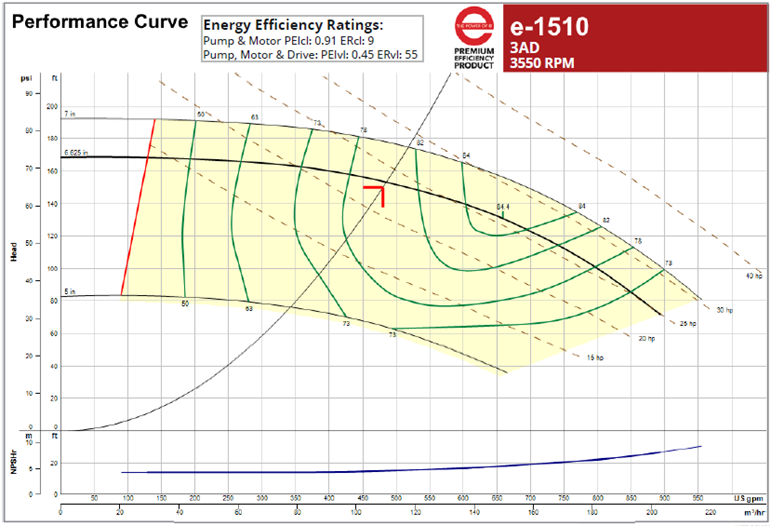 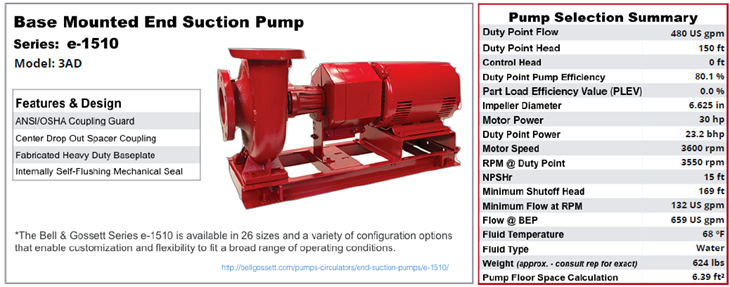 